     PRE-MIDTERM (2022 - 23)Class: VIII		                      Sub: FRENCH		      Max Marks: 30Date: 24.05.2022			       Set -  2		                Time        : 1 hour                                                                SECTION-A                           1- Lisez le texte et répondez aux questions:                 				      (5 marks)                    Compréhension: -Les grands-parents de nos enfants aiment passer du temps avec nous lors des vacances. Les parents de mon mari habitent très loin de chez nous, mais mes parents ont une maison à quelques kilomètres de la nôtre. Les enfants aiment faire du vélo avec leur grand-père après l’école. Ma fille fait parfois des gâteaux avec sa grand-mère le samedi après-midi. Nous les mangeons ensemble le samedi soir. nous célébrons la Toussaint ensemble.Ma sœur habite également dans la même ville que nous. Elle a trois enfants, deux garçons et une fille. Ils aiment venir passer le week-end à la maison, ainsi mes enfants jouent avec leurs cousins dans le jardin.A-Trouvez le nom de la fête qui est utilisée dans le texte?B-Qu’est-ce que c’est (après-midi) en anglais ?C- Qu’est-ce que c’est (chez nous) en anglais ?D-Avec qui les enfants jouent-ils ?E- Qu’est-ce que c’est (ensemble) en anglais ?                                                             SECTION-B1-Présentez vous en français.      (50 mots)                                                                              (3 marks)2-Présentez votre voisin(e) en français.  (50 mots)                                                                (3 marks)3-Décrivez cette image en français.(4 phrases)                                                                           (2 marks)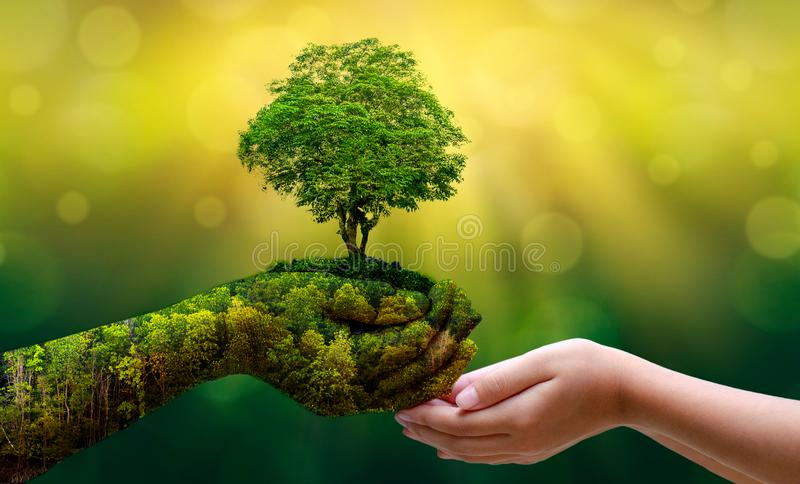 4-Conjuguez les verbes avec tous les pronoms personnels.                                               (2 marks)A-PAYERB-NETTOYER                                                                    SECTION-C1-Utilisez les bonnes prépositions                                                                                   (2 marks)(depuis, dans, avec)A-Je suis………………..toiB-Elle est……………….la voiture2-Utilisez les bonnes prépositions de lieux.                                                                   (2 marks)(au, en, au, des, de la)A-Ma mère va……………..Inde.B-Mes amis viennent……………….États-unis.3-Utilisez les bonnes nationalités.                                                                                 (2 marks)A-Il est du Canada, il est………………B-Elle habite en Inde, elle est……………4-Utilisez les bons pays.                                                                                                (2 marks)A-Elles sont japonaises, elles sont du……………B-Ils sont anglais, ils sont de l’…………………….5-Conjuguez les verbes au présent simple.                                                                 (2 marks) A-Elle……………………(avoir) une voiture.B-Joe et Jovina…………………(nettoyer) ses maisons.                                                         SECTION-D1-Répondez aux questions.                                                                                          (3 marks) A-Nommez deux villes françaises.                                                                                 B-Nommez deux fleuves français.C-Qu’est-ce que c’est (le 14 juillet) ?2-Complétez les phrases.                                                                                             (2 marks)A-Louvre est…………………………B-Le Camembert est……………………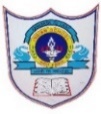 INDIAN SCHOOL AL WADI AL KABIR1.Section ACompréhension écrite (Passage reading)  5 marks 2.Section BProduction écrite (Creative writing)10 marks 3.Section CGrammaire (Grammar)10 marks 4.Section DCulture et Civilisation (Remembering and Analyzing)  5 marks 